6What was your favorite vacation?Did you know that France was the number one tourist country in the world?  My favorite vacation of all time was last summer when my family went to France and Italy. All the places were wonderful, and all the people friendly, but my favorite place was Paris because of the  Eiffel Tower,  Notre Dame Cathedral  and the  Louvre. They were awesome.  First, the Eiffel Tower is just amazing. It’s massive. There are so many tourists from all over the world. There is a two-month wait to get a reservation to go to the top. Luckily, my father made reservations. The view from the top is breathtaking. It was a crystal clear day and we could see for miles. Second, is Notre Dame Cathedral. It is so historic. They were having mass while tourists walk around. It is like going back in time. My family is Catholic and my mother bought religious medals for every relative. It was just so impressive how it is all carved out of stone. The choir in the church was moving. Oh, I would love to get married in Paris.  Third, the Louvre Museum is so big. It seems every important sculpture in the world is there. I saw the statues of Venus de Milo and Cupid and Psyche. I saw the Mona Lisa and Starry Night by Van Gogh. We spent all day at the Louvre. There were so many things to see. My father wanted to take a river cruise, but we ran out of time. That’s on his bucket list. My vacation last year was the most memorable experience of my life. It changed my life. Now I hope to major in French. I love their food, culture and history. My favorite places in France were all in Paris:  the Eiffel Tower,  Notre Dame Cathedral and the  Louvre Museum. I took tons of pictures. Now I know why more people go to France than any other country.  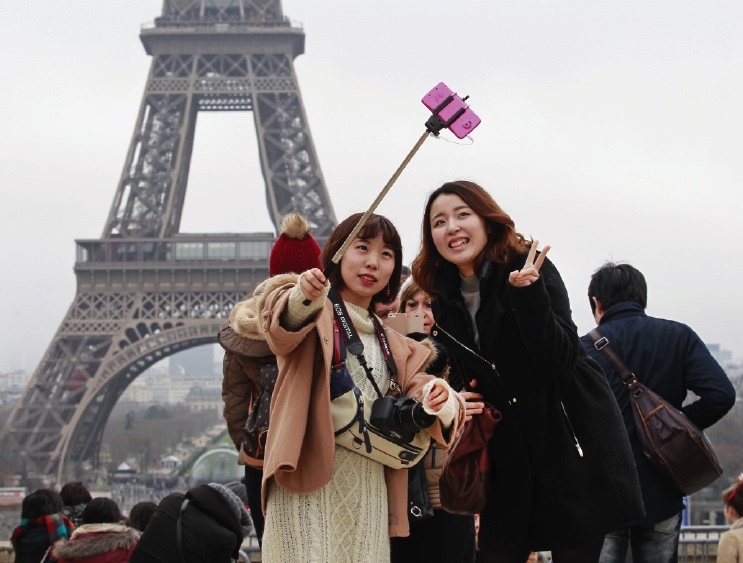 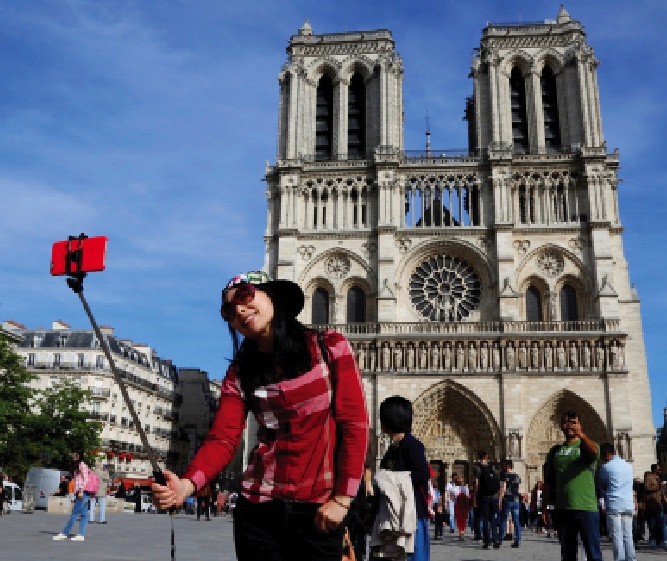 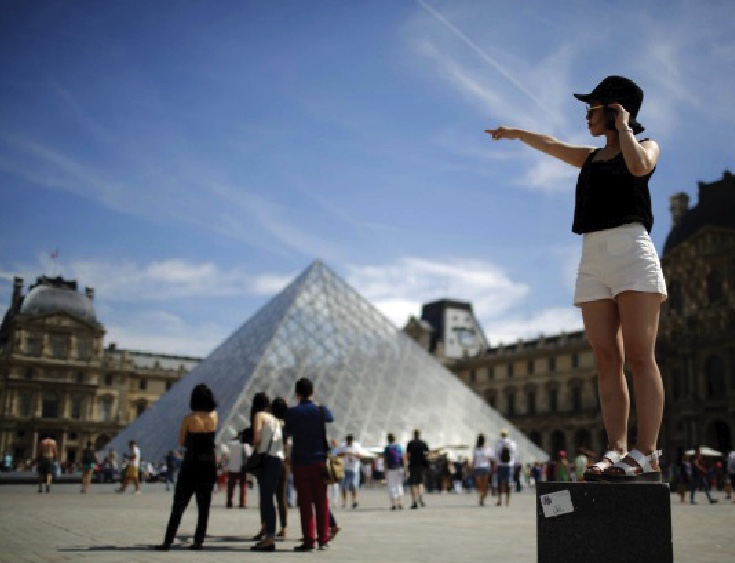 